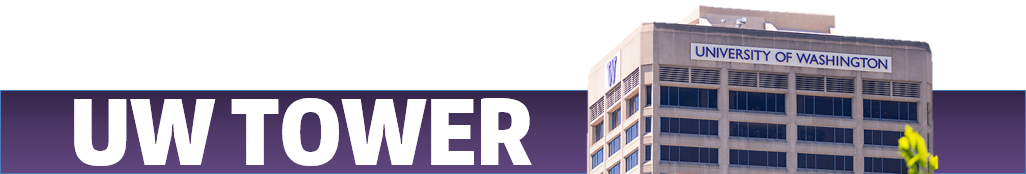 UW Tower Payment Options 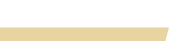 The following options are for payments directed towards the UW Tower. For more information reach out to us at Uwtower@uw.edu Note: The UW Tower does not accept card or direct cash paymentsPayment Options Payment Options Budget #Please use this format XX-XXXX when submitting budget #Include task(s), option(s), and/or project code(s) if applicable HUB (Husky Union Building) Cashier  RSOs ONLY. The HUB Cashier accepts check and/or cash payments towards UW Tower Reservations Direct Check Pay to the order of UW Tower Please be sure to include signature of the account holder 